PLÁSTICA TERCER TRIMESTRE ACTIVIDADES PROPUESTAS 6º Imagen digital: creación de imágenes sencillas.Crea imágenes con tu ordenador o en un folio.La imagen como instrumento de comunicación: Narración de historias    a través de la imagen combinada con textos de creación propia: el cómic.Realiza un cómic sobre tu experiencia con el COVID-19 o de tu estancia confinad@ en casa.Imagina un slogan sobre un producto Investiga sobre la obra de Javier MariscalEl cómic http://roble.pntic.mec.es/~msanto1/lengua/2comic.htmEl cómic en Javier mariscal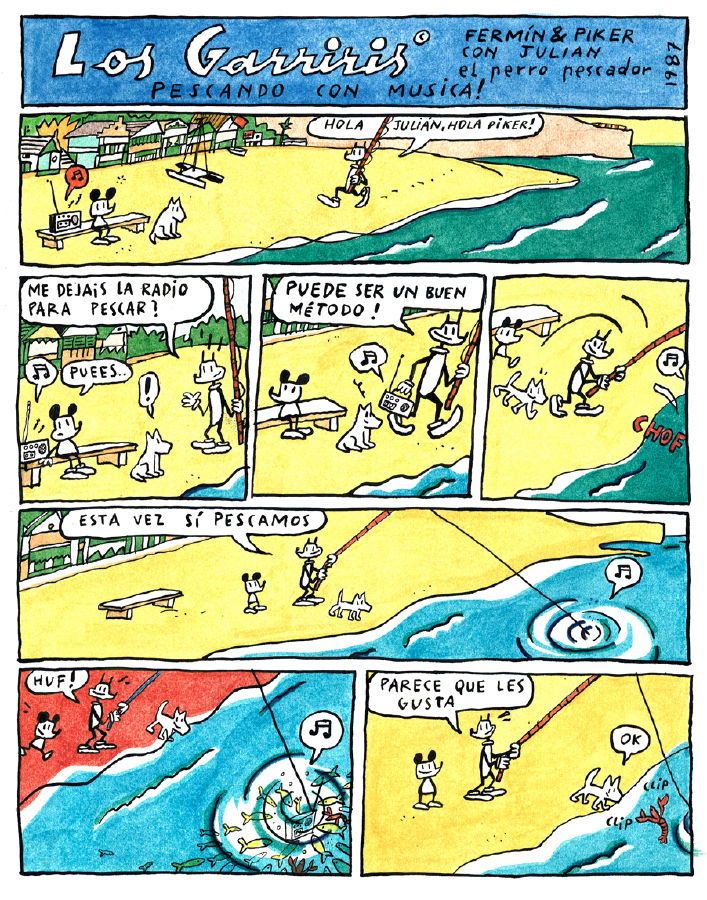 Diseño de Javier Mariscal durante el confinamiento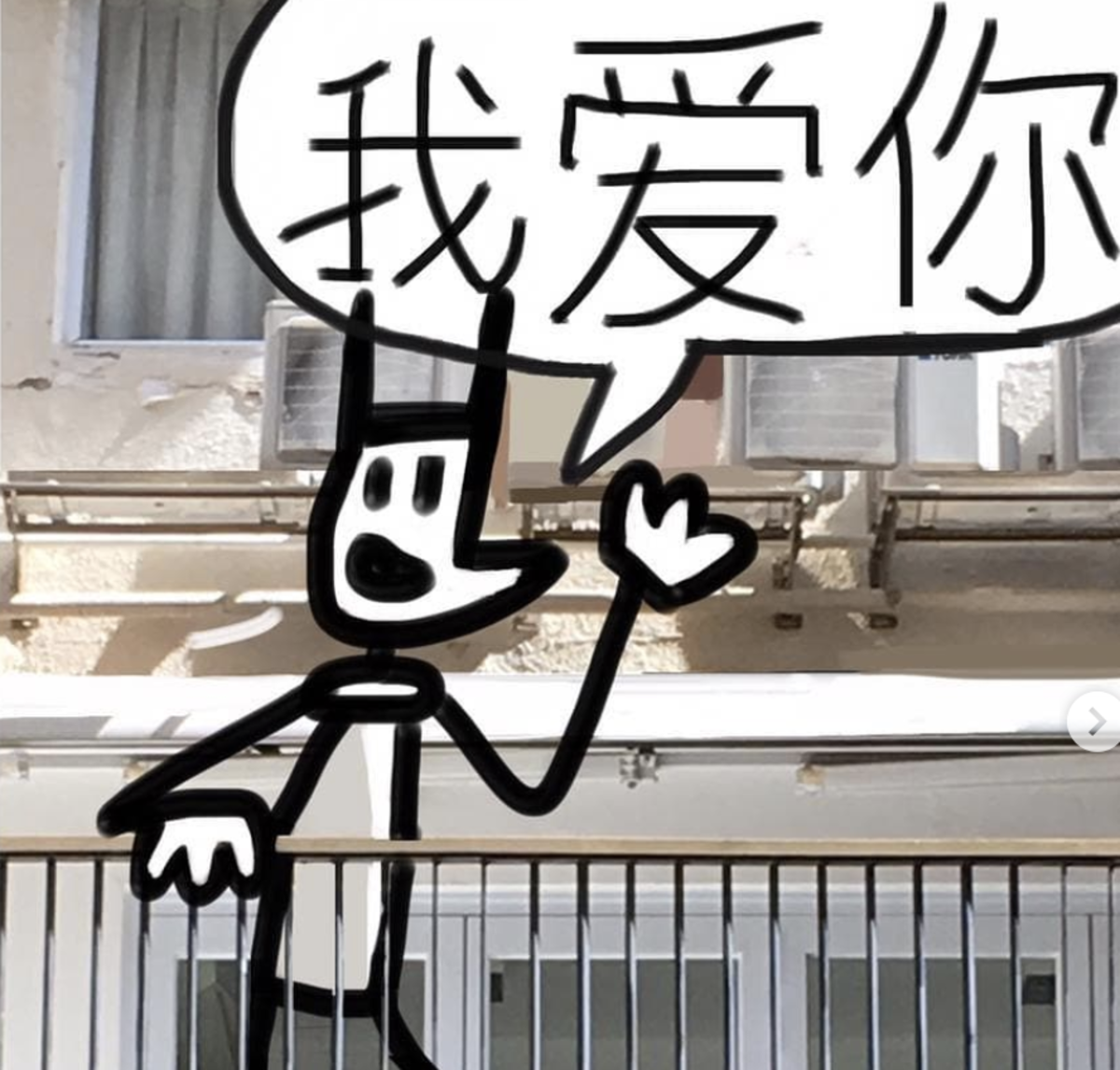 La imagen en movimiento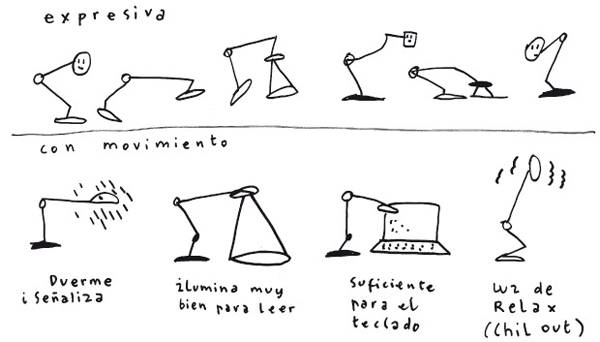 El slogan 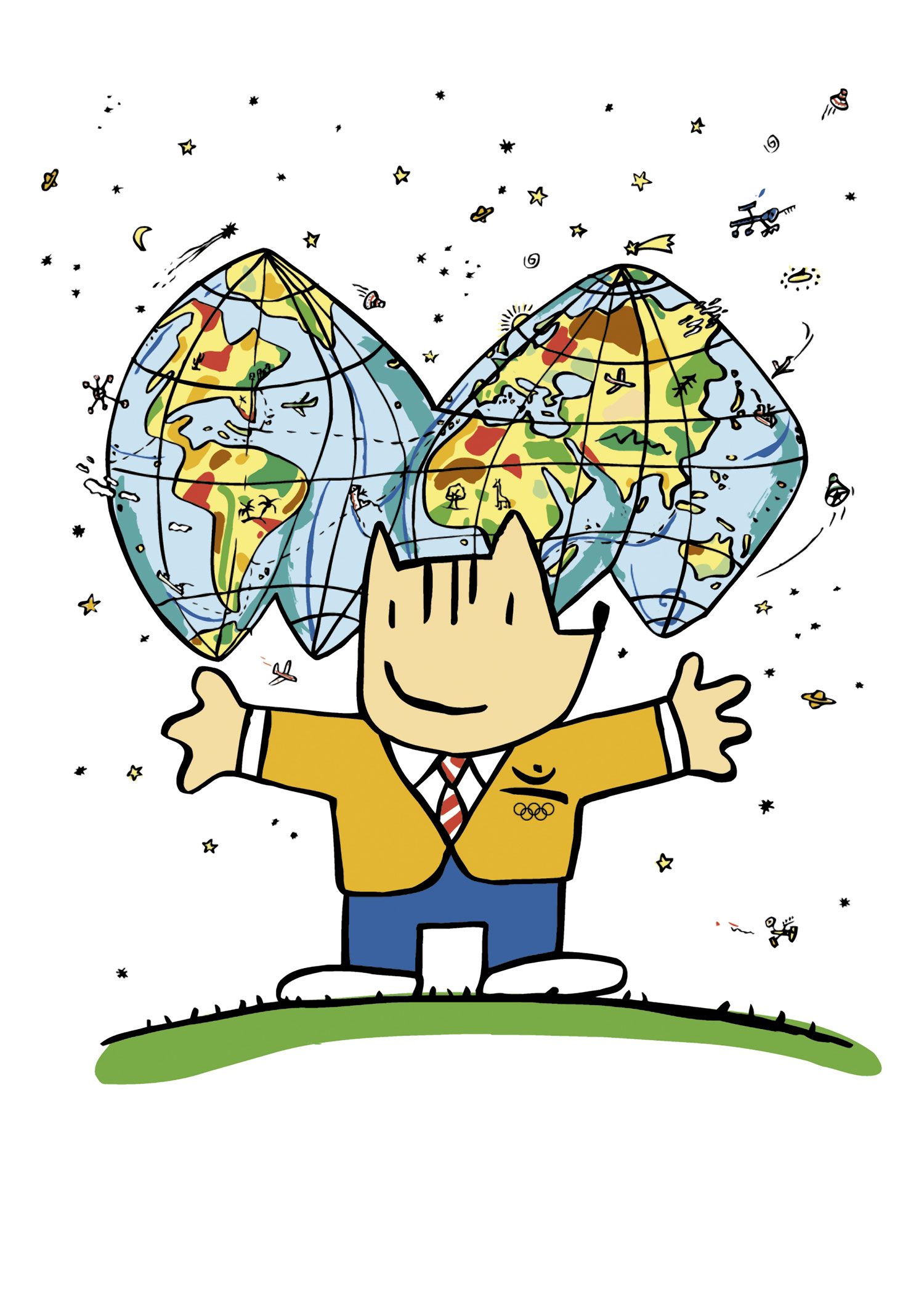 